Materia: discipline turistiche ed aziendaliA. s. ____________________         Classe ___________Alunno	_______________________________________________________________Prof.	_______________________________________________________________Voto proposto in sede di scrutinio:	Si comunica che la promozione alla classe seconda è stata sospesa e deve essere soggetta a verifica prima dell’inizio delle lezioni del nuovo anno scolastico in quanto, nella materia sopra indicata, sono state rilevate le seguenti carenze:Note e/o indicazioni____________________________________________________________________________________________________________________________________________________________________________________Data scrutinio ___________________    Firma del docente: Prof. ____________________________Polo Turistico-AlberghieroA. Mantegna - BresciaSCHEDA SEGNALAZIONESOSPENSIONE GIUDIZIOCLASSE QUARTA tecnico turisticoMod. CarEco4Vers. 4Pag. 1  di 1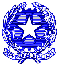 “I Turismi” (Evoluzione del turismo, diversificazione del prodotto turistico, evoluzione e tendenze dei flussi turistici); “Gli effetti del turismo” (L’impatto del turismo, domanda e offerta turistica, mercati turistici, il prodotto e il mercato turistico, turismo ed ambiente naturale, il turismo sostenibile);“La Partita Doppia” (Conti finanziari e conti economici e relative movimentazioni, scritture in PD, scritture assestamento);“Analisi dei costi”  (configurazioni di costo, analisi BEP);“Marketing” (Evoluzione della funzione marketing, il marketing management, lo studio dell’ambiente e del mercato, gli strumenti di conoscenza del mercato, il marketing strategico, la mission, marketin mix, posizionamento, segmentazione e target, il marketing operativo, micromarketing, macromarketing, marketing integrato);“Il Bilancio”: (il patrimonio d’impresa, il bilancio d’esercizio, gli indici patrimoniali,  l’aspetto economico, il conto economico. Disciplina civilistica.); Altro (specificare) _______________________________________________________________________________MotivazioniCauseModalità di recuperoNon sono state raggiunte le conoscenze disciplinari corrispondenti agli obiettivi cognitivi minimiNon sono state sviluppate e applicate le abilità fondamentali del metodo di studio______________________	______________________	______________________Mancanza di prerequisitiMetodo di lavoro inefficaceDisinteresse verso la materiaImpegno non adeguatoFrequenza discontinuaAtteggiamento poco colla-
borativo______________________	______________________	______________________Studio individuale autonomo controllato dalla famigliaFrequenza corsi di recupero o altri interventi integrativi eventualmente organizzati dalla scuolaSvolgimento di attività aggiuntive con materiale di produzione/studio predispo-
sto dal docente